Ottumwa, Iowa INTEGRATION CONTINUUM SELF-ASSESSMENT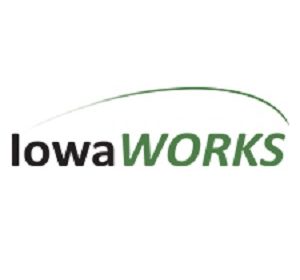 Summary & Recommendations by WINTAC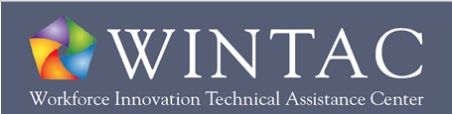 Table of ContentscIntroductionThe IowaWORKS Center in Ottumwa invited the Workforce Innovation Technical Assistance Center (WINTAC) to assist them in assessing their level of engagement and connectivity between core, required, and other American Job Center (AJC) partners. On October 8, 2018, WINTAC met with representatives in Ottumwa to facilitating the Integration Continuum Table 1 process with the partners to complete a self-assessment of their current level of integration of series and to develop an initial plan of action based on a prioritization of desired outcomes. Table 1 – Integration Continuum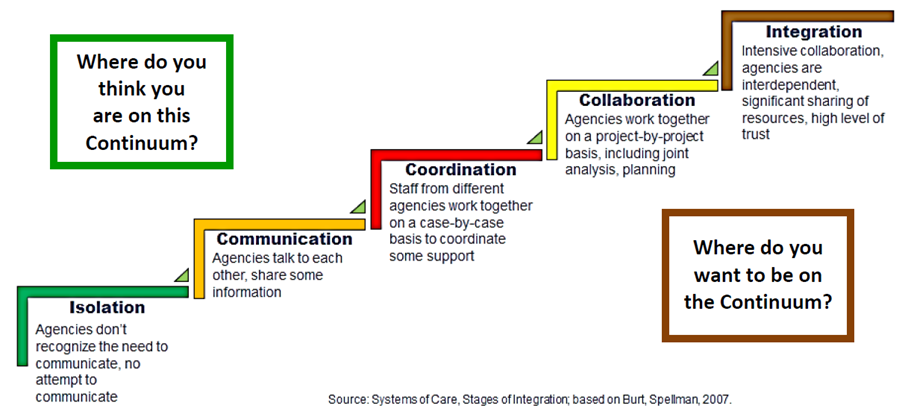 Meeting – Lincoln Land Community College, Springfield, Illinois, February 21, 2018WINTAC reviewed the WIOA Vision and Requirements related integrated services with the participant's Table 2. Stimulus questions and information on the Integration Continuum – Major Processes examples had been sent to the participants prior to the meeting and was reviewed in detail prior to each individual doing an assessment of the current levels of alignment followed by a group consensus with those from their area. Subsequently, each group identified 3 priority areas to focus on in the coming year.  WINTAC shared information, examples, and resources that teams can utilize for planning priority areas of efforts and assisted the teams with short and long-term planning and the establishment of on-going evaluation for progress made.  The results of the three group’s self-assessment and priorities have been compiled in this report.Ottumwa Self-AssessmentEach of the areas met separately to review and compile their levels in each of the three of the six major process categories (Career Service, Case Management and Career Pathways) to determine their overall level of alignment.Overall Rating by Office:Career Services - CollaborationCase Management – CoordinationCareer Pathways – CollaborationIn combining the results of the self-assessment of each of the areas we were able to identify the rating for the entirety of Area I. Overall Rating (across the 6 activities): CommunicationRatings actual vs. desired:Priorities Established for PlanningIn Ottumwa the group had pre-identified 3 areas they would like to work on locally this year. It soon became evident that each office in this area identified the same 3 areas as their priorities for focus. Career ServicesCase ManagementCareer PathwaysThe group broke into three groups to further explore areas around the priority areas and began to identify issues for planning and then moved in action planning.Small Group Discussion by Priority AreaCareer ServicesCase Management Action Plan/Next Step with regard to addressing the Priority AreasThe three groups identified their next steps and they are captured below in their short-term action plans.Career ServicesCareer PathwaysCase ManagementCareer ServicesRecommendations WINTAC is making the following recommendations and providing the following resources in support of the work of Ottumwa IowaWorks.WINTAC recommends a follow-up meeting in 2019 to assess progress towards priority areasWINTAC is available for additional consultation on the areas identified including the priority areas, closing the integration gap for partners which are not co-located.The purposeful use of implementation practices can assist in change efforts such as those facing the three groups, these positive practices include:Create readiness for changeExamine degree to which the proposed strategies and practices meet the needs of those we are working with and their clientsCreate a rapid review – rapid action process for problems and barriers which ariseProvide the necessary training and coaching to move the activities forwardResourcesWINTAC has developed videos which highlight the integration of services efforts in three areas, they can be accessed through this links:Northern Kentucky American Job Center – Covington, Kentucky https://www.youtube.com/watch?v=e7gOhGbTxcU&t=25s Prince William American Job Center – Woodbridge, Virginiahttps://www.youtube.com/watch?v=VCf_ZvAycTk&t=59s IowaWorks: Southern Hills American Job Center – Creston, Iowahttps://www.youtube.com/watch?v=mXDBS555bn0 Finding Workforce Service Integration in Iowa, Kentucky, and Virginiahttps://www.youtube.com/watch?v=GPR9_GFfbFo Integration ContinuumCareer ServiceCase ManagementCareer PathwaysCurrent LevelCoordinationCoordinationCollaborationDesired LevelIntegrationCollaborationIntegrationCAREER SERVICESISOLATIONISOLATIONISOLATIONCOMMUNICATIONCOMMUNICATIONCOMMUNICATIONCOORDINATIONCOORDINATIONCOORDINATIONCOLLABORATIONCOLLABORATIONCOLLABORATIONINTEGRATIONINTEGRATIONINTEGRATION Current Level of IntegrationMark individual ratings for each group member.  Discuss any significant differences in participants’ ratings, and determine if there is consensus within the group.  Note the results to report out. LowMidHighLowMidHighLowMidHighLowMidHighLowMidHigh Current Level of IntegrationMark individual ratings for each group member.  Discuss any significant differences in participants’ ratings, and determine if there is consensus within the group.  Note the results to report out. Capture any examples shared in the discussion.Capture any examples shared in the discussion.Capture any examples shared in the discussion.Capture any examples shared in the discussion.Capture any examples shared in the discussion.Capture any examples shared in the discussion.Capture any examples shared in the discussion.Capture any examples shared in the discussion.Capture any examples shared in the discussion.Capture any examples shared in the discussion.Capture any examples shared in the discussion.Capture any examples shared in the discussion.Capture any examples shared in the discussion.Capture any examples shared in the discussion.Capture any examples shared in the discussion.Capture any examples shared in the discussion.Capture any ideas/opportunities group members share.Change school’s perception of our agencies	Integration goal - Iowa Works: Fine tune referrals Follow up when referral is made	Develop plans togetherCapture any ideas/opportunities group members share.Change school’s perception of our agencies	Integration goal - Iowa Works: Fine tune referrals Follow up when referral is made	Develop plans togetherCapture any ideas/opportunities group members share.Change school’s perception of our agencies	Integration goal - Iowa Works: Fine tune referrals Follow up when referral is made	Develop plans togetherCapture any ideas/opportunities group members share.Change school’s perception of our agencies	Integration goal - Iowa Works: Fine tune referrals Follow up when referral is made	Develop plans togetherCapture any ideas/opportunities group members share.Change school’s perception of our agencies	Integration goal - Iowa Works: Fine tune referrals Follow up when referral is made	Develop plans togetherCapture any ideas/opportunities group members share.Change school’s perception of our agencies	Integration goal - Iowa Works: Fine tune referrals Follow up when referral is made	Develop plans togetherCapture any ideas/opportunities group members share.Change school’s perception of our agencies	Integration goal - Iowa Works: Fine tune referrals Follow up when referral is made	Develop plans togetherCapture any ideas/opportunities group members share.Change school’s perception of our agencies	Integration goal - Iowa Works: Fine tune referrals Follow up when referral is made	Develop plans togetherCapture any ideas/opportunities group members share.Change school’s perception of our agencies	Integration goal - Iowa Works: Fine tune referrals Follow up when referral is made	Develop plans togetherCapture any ideas/opportunities group members share.Change school’s perception of our agencies	Integration goal - Iowa Works: Fine tune referrals Follow up when referral is made	Develop plans togetherCapture any ideas/opportunities group members share.Change school’s perception of our agencies	Integration goal - Iowa Works: Fine tune referrals Follow up when referral is made	Develop plans togetherCapture any ideas/opportunities group members share.Change school’s perception of our agencies	Integration goal - Iowa Works: Fine tune referrals Follow up when referral is made	Develop plans togetherCapture any ideas/opportunities group members share.Change school’s perception of our agencies	Integration goal - Iowa Works: Fine tune referrals Follow up when referral is made	Develop plans togetherCapture any ideas/opportunities group members share.Change school’s perception of our agencies	Integration goal - Iowa Works: Fine tune referrals Follow up when referral is made	Develop plans togetherCapture any ideas/opportunities group members share.Change school’s perception of our agencies	Integration goal - Iowa Works: Fine tune referrals Follow up when referral is made	Develop plans togetherCapture any ideas/opportunities group members share.Change school’s perception of our agencies	Integration goal - Iowa Works: Fine tune referrals Follow up when referral is made	Develop plans togetherNote any questions, concerns, and/or areas for assistance.Identify a day of week to meet and discuss mutual clientsSchools – workshops – resumeIncrease communication and follow up on individual participantsNote any questions, concerns, and/or areas for assistance.Identify a day of week to meet and discuss mutual clientsSchools – workshops – resumeIncrease communication and follow up on individual participantsNote any questions, concerns, and/or areas for assistance.Identify a day of week to meet and discuss mutual clientsSchools – workshops – resumeIncrease communication and follow up on individual participantsNote any questions, concerns, and/or areas for assistance.Identify a day of week to meet and discuss mutual clientsSchools – workshops – resumeIncrease communication and follow up on individual participantsNote any questions, concerns, and/or areas for assistance.Identify a day of week to meet and discuss mutual clientsSchools – workshops – resumeIncrease communication and follow up on individual participantsNote any questions, concerns, and/or areas for assistance.Identify a day of week to meet and discuss mutual clientsSchools – workshops – resumeIncrease communication and follow up on individual participantsNote any questions, concerns, and/or areas for assistance.Identify a day of week to meet and discuss mutual clientsSchools – workshops – resumeIncrease communication and follow up on individual participantsNote any questions, concerns, and/or areas for assistance.Identify a day of week to meet and discuss mutual clientsSchools – workshops – resumeIncrease communication and follow up on individual participantsNote any questions, concerns, and/or areas for assistance.Identify a day of week to meet and discuss mutual clientsSchools – workshops – resumeIncrease communication and follow up on individual participantsNote any questions, concerns, and/or areas for assistance.Identify a day of week to meet and discuss mutual clientsSchools – workshops – resumeIncrease communication and follow up on individual participantsNote any questions, concerns, and/or areas for assistance.Identify a day of week to meet and discuss mutual clientsSchools – workshops – resumeIncrease communication and follow up on individual participantsNote any questions, concerns, and/or areas for assistance.Identify a day of week to meet and discuss mutual clientsSchools – workshops – resumeIncrease communication and follow up on individual participantsNote any questions, concerns, and/or areas for assistance.Identify a day of week to meet and discuss mutual clientsSchools – workshops – resumeIncrease communication and follow up on individual participantsNote any questions, concerns, and/or areas for assistance.Identify a day of week to meet and discuss mutual clientsSchools – workshops – resumeIncrease communication and follow up on individual participantsNote any questions, concerns, and/or areas for assistance.Identify a day of week to meet and discuss mutual clientsSchools – workshops – resumeIncrease communication and follow up on individual participantsNote any questions, concerns, and/or areas for assistance.Identify a day of week to meet and discuss mutual clientsSchools – workshops – resumeIncrease communication and follow up on individual participantsCASE MANAGEMENTISOLATIONISOLATIONISOLATIONCOMMUNICATIONCOMMUNICATIONCOMMUNICATIONCOORDINATIONCOORDINATIONCOORDINATIONCOLLABORATIONCOLLABORATIONCOLLABORATIONINTEGRATIONINTEGRATIONINTEGRATION Current Level of IntegrationMark individual ratings for each group member.  Discuss any significant differences in participants’ ratings, and determine if there is consensus within the group.  Note the results to report out. LowMidHighLowMidHighLowMidHighLowMidHighLowMidHigh Current Level of IntegrationMark individual ratings for each group member.  Discuss any significant differences in participants’ ratings, and determine if there is consensus within the group.  Note the results to report out. Capture any examples shared in the discussion.Information sharing between multiple partners on common customersReferrals from PJ to VRPJ attending intakes at VRPartner referral sheetCapture any examples shared in the discussion.Information sharing between multiple partners on common customersReferrals from PJ to VRPJ attending intakes at VRPartner referral sheetCapture any examples shared in the discussion.Information sharing between multiple partners on common customersReferrals from PJ to VRPJ attending intakes at VRPartner referral sheetCapture any examples shared in the discussion.Information sharing between multiple partners on common customersReferrals from PJ to VRPJ attending intakes at VRPartner referral sheetCapture any examples shared in the discussion.Information sharing between multiple partners on common customersReferrals from PJ to VRPJ attending intakes at VRPartner referral sheetCapture any examples shared in the discussion.Information sharing between multiple partners on common customersReferrals from PJ to VRPJ attending intakes at VRPartner referral sheetCapture any examples shared in the discussion.Information sharing between multiple partners on common customersReferrals from PJ to VRPJ attending intakes at VRPartner referral sheetCapture any examples shared in the discussion.Information sharing between multiple partners on common customersReferrals from PJ to VRPJ attending intakes at VRPartner referral sheetCapture any examples shared in the discussion.Information sharing between multiple partners on common customersReferrals from PJ to VRPJ attending intakes at VRPartner referral sheetCapture any examples shared in the discussion.Information sharing between multiple partners on common customersReferrals from PJ to VRPJ attending intakes at VRPartner referral sheetCapture any examples shared in the discussion.Information sharing between multiple partners on common customersReferrals from PJ to VRPJ attending intakes at VRPartner referral sheetCapture any examples shared in the discussion.Information sharing between multiple partners on common customersReferrals from PJ to VRPJ attending intakes at VRPartner referral sheetCapture any examples shared in the discussion.Information sharing between multiple partners on common customersReferrals from PJ to VRPJ attending intakes at VRPartner referral sheetCapture any examples shared in the discussion.Information sharing between multiple partners on common customersReferrals from PJ to VRPJ attending intakes at VRPartner referral sheetCapture any examples shared in the discussion.Information sharing between multiple partners on common customersReferrals from PJ to VRPJ attending intakes at VRPartner referral sheetCapture any examples shared in the discussion.Information sharing between multiple partners on common customersReferrals from PJ to VRPJ attending intakes at VRPartner referral sheetCapture any ideas/opportunities group members share.Blanket release for all partner programsReminders to staff to make referralsFaDDS referral – add partners to it and all utilize itPJ – orientation, FaDDS, orientation for partner staff (Cross-training)Capture any ideas/opportunities group members share.Blanket release for all partner programsReminders to staff to make referralsFaDDS referral – add partners to it and all utilize itPJ – orientation, FaDDS, orientation for partner staff (Cross-training)Capture any ideas/opportunities group members share.Blanket release for all partner programsReminders to staff to make referralsFaDDS referral – add partners to it and all utilize itPJ – orientation, FaDDS, orientation for partner staff (Cross-training)Capture any ideas/opportunities group members share.Blanket release for all partner programsReminders to staff to make referralsFaDDS referral – add partners to it and all utilize itPJ – orientation, FaDDS, orientation for partner staff (Cross-training)Capture any ideas/opportunities group members share.Blanket release for all partner programsReminders to staff to make referralsFaDDS referral – add partners to it and all utilize itPJ – orientation, FaDDS, orientation for partner staff (Cross-training)Capture any ideas/opportunities group members share.Blanket release for all partner programsReminders to staff to make referralsFaDDS referral – add partners to it and all utilize itPJ – orientation, FaDDS, orientation for partner staff (Cross-training)Capture any ideas/opportunities group members share.Blanket release for all partner programsReminders to staff to make referralsFaDDS referral – add partners to it and all utilize itPJ – orientation, FaDDS, orientation for partner staff (Cross-training)Capture any ideas/opportunities group members share.Blanket release for all partner programsReminders to staff to make referralsFaDDS referral – add partners to it and all utilize itPJ – orientation, FaDDS, orientation for partner staff (Cross-training)Capture any ideas/opportunities group members share.Blanket release for all partner programsReminders to staff to make referralsFaDDS referral – add partners to it and all utilize itPJ – orientation, FaDDS, orientation for partner staff (Cross-training)Capture any ideas/opportunities group members share.Blanket release for all partner programsReminders to staff to make referralsFaDDS referral – add partners to it and all utilize itPJ – orientation, FaDDS, orientation for partner staff (Cross-training)Capture any ideas/opportunities group members share.Blanket release for all partner programsReminders to staff to make referralsFaDDS referral – add partners to it and all utilize itPJ – orientation, FaDDS, orientation for partner staff (Cross-training)Capture any ideas/opportunities group members share.Blanket release for all partner programsReminders to staff to make referralsFaDDS referral – add partners to it and all utilize itPJ – orientation, FaDDS, orientation for partner staff (Cross-training)Capture any ideas/opportunities group members share.Blanket release for all partner programsReminders to staff to make referralsFaDDS referral – add partners to it and all utilize itPJ – orientation, FaDDS, orientation for partner staff (Cross-training)Capture any ideas/opportunities group members share.Blanket release for all partner programsReminders to staff to make referralsFaDDS referral – add partners to it and all utilize itPJ – orientation, FaDDS, orientation for partner staff (Cross-training)Capture any ideas/opportunities group members share.Blanket release for all partner programsReminders to staff to make referralsFaDDS referral – add partners to it and all utilize itPJ – orientation, FaDDS, orientation for partner staff (Cross-training)Capture any ideas/opportunities group members share.Blanket release for all partner programsReminders to staff to make referralsFaDDS referral – add partners to it and all utilize itPJ – orientation, FaDDS, orientation for partner staff (Cross-training)Note any questions, concerns, and/or areas for assistance.New staff training (each agency)Developing universal partner release formAligning Regions – same for all partnersShared resource directoriesBarriers – no common case management system for all partnersNote any questions, concerns, and/or areas for assistance.New staff training (each agency)Developing universal partner release formAligning Regions – same for all partnersShared resource directoriesBarriers – no common case management system for all partnersNote any questions, concerns, and/or areas for assistance.New staff training (each agency)Developing universal partner release formAligning Regions – same for all partnersShared resource directoriesBarriers – no common case management system for all partnersNote any questions, concerns, and/or areas for assistance.New staff training (each agency)Developing universal partner release formAligning Regions – same for all partnersShared resource directoriesBarriers – no common case management system for all partnersNote any questions, concerns, and/or areas for assistance.New staff training (each agency)Developing universal partner release formAligning Regions – same for all partnersShared resource directoriesBarriers – no common case management system for all partnersNote any questions, concerns, and/or areas for assistance.New staff training (each agency)Developing universal partner release formAligning Regions – same for all partnersShared resource directoriesBarriers – no common case management system for all partnersNote any questions, concerns, and/or areas for assistance.New staff training (each agency)Developing universal partner release formAligning Regions – same for all partnersShared resource directoriesBarriers – no common case management system for all partnersNote any questions, concerns, and/or areas for assistance.New staff training (each agency)Developing universal partner release formAligning Regions – same for all partnersShared resource directoriesBarriers – no common case management system for all partnersNote any questions, concerns, and/or areas for assistance.New staff training (each agency)Developing universal partner release formAligning Regions – same for all partnersShared resource directoriesBarriers – no common case management system for all partnersNote any questions, concerns, and/or areas for assistance.New staff training (each agency)Developing universal partner release formAligning Regions – same for all partnersShared resource directoriesBarriers – no common case management system for all partnersNote any questions, concerns, and/or areas for assistance.New staff training (each agency)Developing universal partner release formAligning Regions – same for all partnersShared resource directoriesBarriers – no common case management system for all partnersNote any questions, concerns, and/or areas for assistance.New staff training (each agency)Developing universal partner release formAligning Regions – same for all partnersShared resource directoriesBarriers – no common case management system for all partnersNote any questions, concerns, and/or areas for assistance.New staff training (each agency)Developing universal partner release formAligning Regions – same for all partnersShared resource directoriesBarriers – no common case management system for all partnersNote any questions, concerns, and/or areas for assistance.New staff training (each agency)Developing universal partner release formAligning Regions – same for all partnersShared resource directoriesBarriers – no common case management system for all partnersNote any questions, concerns, and/or areas for assistance.New staff training (each agency)Developing universal partner release formAligning Regions – same for all partnersShared resource directoriesBarriers – no common case management system for all partnersNote any questions, concerns, and/or areas for assistance.New staff training (each agency)Developing universal partner release formAligning Regions – same for all partnersShared resource directoriesBarriers – no common case management system for all partnersPriority Objective - What do we want to do?Career ServicesPriority Objective - What do we want to do?Career ServicesPriority Objective - What do we want to do?Career ServicesPriority Objective - What do we want to do?Career ServicesPriority Objective - What do we want to do?Career ServicesActivities & TacticsHow will we do it?Key PlayersWho should be involved?Expected OutcomesWhat is the result?TimelineWhen will we do it?Questions & Assistance NeededWhere do we need assistance?Refine referral process so everyone understands it to include follow up.Collette, Clark and KimSynchronized collaborative form, packets. Better understanding on results of referralsDecember 1, 2018Submit plan to Kelli, Linda and JenIncrease CommunicationCc on emails when appropriateLists of participants – protocolIVRS 10 business days application to referralTeam MeetingsTeamThursday Morning Monthly MeetingsJanuary 2019Kelli, Linda and JenCreate Desk Aid and Flow ChartMike and JeremyIncrease knowledge process and services December 1, 2018Submit to Jen, Linda and KelliSchools – different cultures, needs and goalsWorkshopsEvents (employers)Summer eventsSTEM – summer externshipsParent InvolvementIncrease school’s knowledge of servicesIPE planningProvide Career Services to studentsIncrease awareness of servicesBridge gap between students and employersAlumni telling about how they became successfulIncrease Individual Resource Teams (IRT) across populationsAll – Mike to listCreate list of IowaWorks team members’ areas of expertiseOctober 19, 2018Priority Objective - What do we want to do?Career PathwaysPriority Objective - What do we want to do?Career PathwaysPriority Objective - What do we want to do?Career PathwaysPriority Objective - What do we want to do?Career PathwaysPriority Objective - What do we want to do?Career PathwaysActivities & TacticsHow will we do it?Key PlayersWho should be involved?Expected OutcomesWhat is the result?TimelineWhen will we do it?Questions & Assistance NeededWhere do we need assistance?All partners at the table!Title 1 – Career Services IVRS/IDB. Title IV, Title III, Wagner Peyser, Title II Indian Hills/AEL.Distribution list Updated by Kim to share Events via monthly email.All become part of planning, improved Customer Services, Business Client Service, Employer ServiceMonthly emailsManagers from different partners on who should be at the table.Shared ReleasesONET/TAB - ShareCase ManagersClientsEmployersShared CommunicationTBDIncrease development and use of apprenticeshipsChristian Rey Amy BellerConference CallsKnowledge shared. Increase in apprenticeshipsNovember 14th, National Apprenticeship WeekHelp Christian share info on apprenticeshipsIncrease utilization of apprenticeships (Cross training across agencies)Business Services Teams/BS Reps, Christian, Apprenticeship teamsMore options for inclusive apprenticeshipsKnowledge of region, availability1 yearIDB have l1 apprenticeshipIVRS have I apprenticeshipFuture Ready Iowa Certification after HS, Employer outreach expect 70%Core Partners, Education,EmployerIPE reflects credential or certification attainment1 yearConvince employers to create certificate for industry standardsPriority Objective - What do we want to do?Case Management – Cross Training all partner program field staffPriority Objective - What do we want to do?Case Management – Cross Training all partner program field staffPriority Objective - What do we want to do?Case Management – Cross Training all partner program field staffPriority Objective - What do we want to do?Case Management – Cross Training all partner program field staffPriority Objective - What do we want to do?Case Management – Cross Training all partner program field staffActivities & TacticsHow will we do it?Key PlayersWho should be involved?Expected OutcomesWhat is the result?TimelineWhen will we do it?Questions & Assistance NeededWhere do we need assistance?Desk Reference – information on all programsForm committeeReferrals made, is it being used?2 monthsLeadership supportElectronic ‘shared’ foldersPolicies and proceduresFormsBusiness engagementWorkshop ScheduleSchoolsITCommittee (formed above)Better referralsAwareness and increase in staff confidence1 year2 monthsPolicy writersJob shadow partnersTeam LeadershipBetter understanding and confidence in making referralsBetter relationships4 partners in 6 monthsLeadership support Release Optional vs. mandatoryEligibility requirementsFundingPartners training partnersCustomer experience All case managersExpedited servicesBetter referralsBetter relationships6 monthsLeadershipMonthly ‘staffing’ of hardest-to-serve customersCase managersCollaborationFresh ideasSharing what has workedWithin 6 monthsSupervisor supportPJ staff invite partners to existing staffing.CAREER SERVICESISOLATIONISOLATIONISOLATIONCOMMUNICATIONCOMMUNICATIONCOMMUNICATIONCOORDINATIONCOORDINATIONCOORDINATIONCOLLABORATIONCOLLABORATIONCOLLABORATIONINTEGRATIONINTEGRATIONINTEGRATION Current Level of IntegrationMark individual ratings for each group member.  Discuss any significant differences in participants’ ratings, and determine if there is consensus within the group.  Note the results to report out. LowMidHighLowMidHighLowMidHighLowMidHighLowMidHigh Current Level of IntegrationMark individual ratings for each group member.  Discuss any significant differences in participants’ ratings, and determine if there is consensus within the group.  Note the results to report out. Capture any examples shared in the discussion.Capture any examples shared in the discussion.Capture any examples shared in the discussion.Capture any examples shared in the discussion.Capture any examples shared in the discussion.Capture any examples shared in the discussion.Capture any examples shared in the discussion.Capture any examples shared in the discussion.Capture any examples shared in the discussion.Capture any examples shared in the discussion.Capture any examples shared in the discussion.Capture any examples shared in the discussion.Capture any examples shared in the discussion.Capture any examples shared in the discussion.Capture any examples shared in the discussion.Capture any examples shared in the discussion.Capture any ideas/opportunities group members share.Change school’s perception of our agencies	Integration goal - Iowa Works: Fine tune referrals Follow up when referral is made	Develop plans togetherCapture any ideas/opportunities group members share.Change school’s perception of our agencies	Integration goal - Iowa Works: Fine tune referrals Follow up when referral is made	Develop plans togetherCapture any ideas/opportunities group members share.Change school’s perception of our agencies	Integration goal - Iowa Works: Fine tune referrals Follow up when referral is made	Develop plans togetherCapture any ideas/opportunities group members share.Change school’s perception of our agencies	Integration goal - Iowa Works: Fine tune referrals Follow up when referral is made	Develop plans togetherCapture any ideas/opportunities group members share.Change school’s perception of our agencies	Integration goal - Iowa Works: Fine tune referrals Follow up when referral is made	Develop plans togetherCapture any ideas/opportunities group members share.Change school’s perception of our agencies	Integration goal - Iowa Works: Fine tune referrals Follow up when referral is made	Develop plans togetherCapture any ideas/opportunities group members share.Change school’s perception of our agencies	Integration goal - Iowa Works: Fine tune referrals Follow up when referral is made	Develop plans togetherCapture any ideas/opportunities group members share.Change school’s perception of our agencies	Integration goal - Iowa Works: Fine tune referrals Follow up when referral is made	Develop plans togetherCapture any ideas/opportunities group members share.Change school’s perception of our agencies	Integration goal - Iowa Works: Fine tune referrals Follow up when referral is made	Develop plans togetherCapture any ideas/opportunities group members share.Change school’s perception of our agencies	Integration goal - Iowa Works: Fine tune referrals Follow up when referral is made	Develop plans togetherCapture any ideas/opportunities group members share.Change school’s perception of our agencies	Integration goal - Iowa Works: Fine tune referrals Follow up when referral is made	Develop plans togetherCapture any ideas/opportunities group members share.Change school’s perception of our agencies	Integration goal - Iowa Works: Fine tune referrals Follow up when referral is made	Develop plans togetherCapture any ideas/opportunities group members share.Change school’s perception of our agencies	Integration goal - Iowa Works: Fine tune referrals Follow up when referral is made	Develop plans togetherCapture any ideas/opportunities group members share.Change school’s perception of our agencies	Integration goal - Iowa Works: Fine tune referrals Follow up when referral is made	Develop plans togetherCapture any ideas/opportunities group members share.Change school’s perception of our agencies	Integration goal - Iowa Works: Fine tune referrals Follow up when referral is made	Develop plans togetherCapture any ideas/opportunities group members share.Change school’s perception of our agencies	Integration goal - Iowa Works: Fine tune referrals Follow up when referral is made	Develop plans togetherNote any questions, concerns, and/or areas for assistance.Identify a day of week to meet and discuss mutual clientsSchools – workshops – resumeIncrease communication and follow up on individual participantsNote any questions, concerns, and/or areas for assistance.Identify a day of week to meet and discuss mutual clientsSchools – workshops – resumeIncrease communication and follow up on individual participantsNote any questions, concerns, and/or areas for assistance.Identify a day of week to meet and discuss mutual clientsSchools – workshops – resumeIncrease communication and follow up on individual participantsNote any questions, concerns, and/or areas for assistance.Identify a day of week to meet and discuss mutual clientsSchools – workshops – resumeIncrease communication and follow up on individual participantsNote any questions, concerns, and/or areas for assistance.Identify a day of week to meet and discuss mutual clientsSchools – workshops – resumeIncrease communication and follow up on individual participantsNote any questions, concerns, and/or areas for assistance.Identify a day of week to meet and discuss mutual clientsSchools – workshops – resumeIncrease communication and follow up on individual participantsNote any questions, concerns, and/or areas for assistance.Identify a day of week to meet and discuss mutual clientsSchools – workshops – resumeIncrease communication and follow up on individual participantsNote any questions, concerns, and/or areas for assistance.Identify a day of week to meet and discuss mutual clientsSchools – workshops – resumeIncrease communication and follow up on individual participantsNote any questions, concerns, and/or areas for assistance.Identify a day of week to meet and discuss mutual clientsSchools – workshops – resumeIncrease communication and follow up on individual participantsNote any questions, concerns, and/or areas for assistance.Identify a day of week to meet and discuss mutual clientsSchools – workshops – resumeIncrease communication and follow up on individual participantsNote any questions, concerns, and/or areas for assistance.Identify a day of week to meet and discuss mutual clientsSchools – workshops – resumeIncrease communication and follow up on individual participantsNote any questions, concerns, and/or areas for assistance.Identify a day of week to meet and discuss mutual clientsSchools – workshops – resumeIncrease communication and follow up on individual participantsNote any questions, concerns, and/or areas for assistance.Identify a day of week to meet and discuss mutual clientsSchools – workshops – resumeIncrease communication and follow up on individual participantsNote any questions, concerns, and/or areas for assistance.Identify a day of week to meet and discuss mutual clientsSchools – workshops – resumeIncrease communication and follow up on individual participantsNote any questions, concerns, and/or areas for assistance.Identify a day of week to meet and discuss mutual clientsSchools – workshops – resumeIncrease communication and follow up on individual participantsNote any questions, concerns, and/or areas for assistance.Identify a day of week to meet and discuss mutual clientsSchools – workshops – resumeIncrease communication and follow up on individual participants